べワークシートなたとかげのの1010なたかげ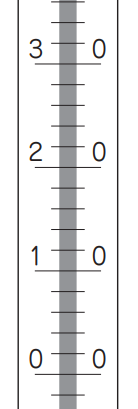 ℃℃